Figure S1 Dendrogram of relationship of probands to putative ancestral couple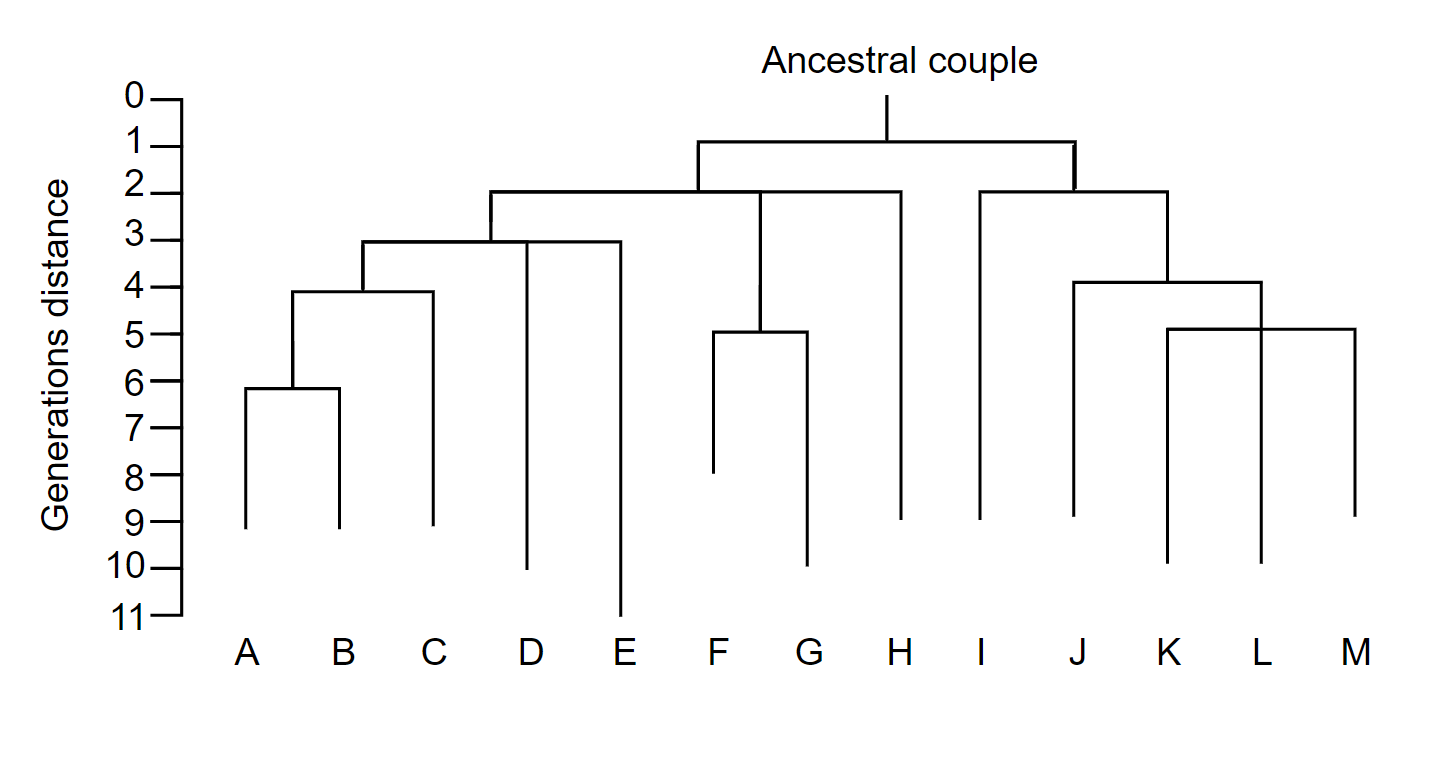 